«Детское экспериментирование. Опыты с водой». Консультация для родителейДетское экспериментирование – это один из ведущих видов деятельности дошкольника. В детском саду мы уделяем много внимания детскому экспериментированию. Эксперимент можно провести во время любой деятельности. Экспериментирование – это, наряду с игрой, ведущая деятельность дошкольника, а также достаточно простой и интересный метод обучения детей. Ведь знания, добытые самостоятельно, всегда являются самыми прочными. А к тому же, опыт привлекает и заинтересовывает ребенка.Несложные опыты и эксперименты можно организовать и дома. Для этого не требуется больших усилий, только желание, немного фантазии и, конечно, некоторые научные знания. Проводя эти опыты, дети познакомятся с некоторыми свойствами воды, увидят, что такой привычный объект, как вода, таит в себе много неизвестного и интересного!Цель любого вида экспериментирования – вести детей вверх в познании окружающего мира. Ребёнок учится определять наилучший способ решения встающих перед ним задач и находить ответы на возникающие вопросы. Для этого необходимо соблюдать некоторые правила:1. Установить цель эксперимента (для чего мы проводим опыт).2. Подобрать материалы (всё необходимое для проведения опыта).3. Обсудить процесс (что делаем).4. Подвести итоги (какой результат).5. Объяснить почему? (доступными для ребёнка словами).Вот опыты с водой, которые можно провести с детьми:Вода прозрачная, без запаха и вкуса.Перед детьми ставим два стаканчика: один с водой, другой с молоком. В стакан с водой опустили игрушку, с молоком – деревянную палочку, а потом и игрушку там прятали. Где её видно, где нет. Вывод: вода прозрачная, а молоко нет. Понюхали, чтобы определить запах. Пробовали на вкус простую кипячёную воду, сравнивали с соком на вкус и запах. Сделали вывод.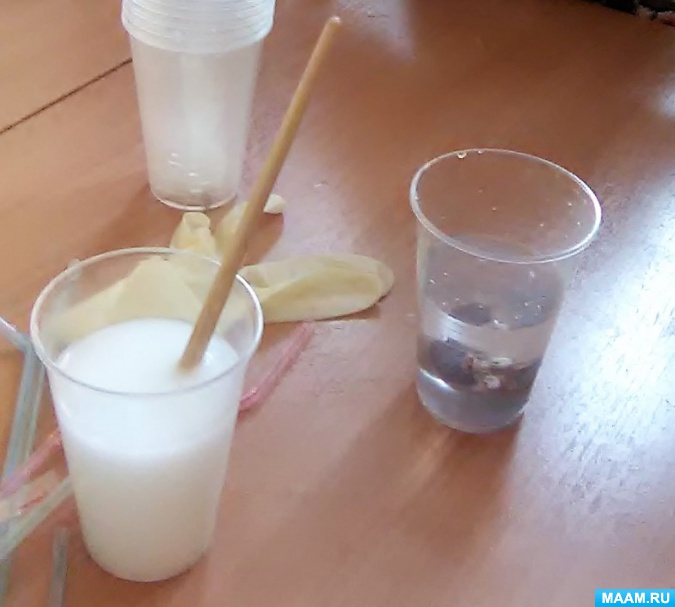 Вода – жидкость, может течь.У детей два стаканчика – один с водой, другой – пустой. Предложить аккуратно перелить воду из одного в другой. Льётся вода? Почему? Сделали вывод: потому, что она жидкая. Если бы вода не была жидкой, она не смогла бы течь в реке, не текла бы из крана, мы не смогли бы в ней плавать в бассейне.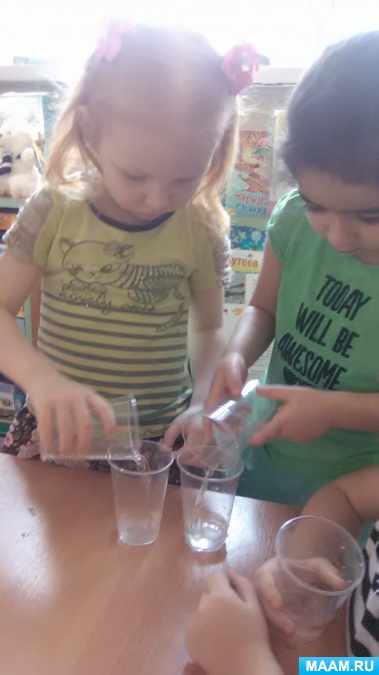 Здесь попутно получился ещё один опыт – вода пролилась на стол, пришлось взять тряпочку. Сделали вывод, что вода может впитываться в ткань, ткань становится мокрой.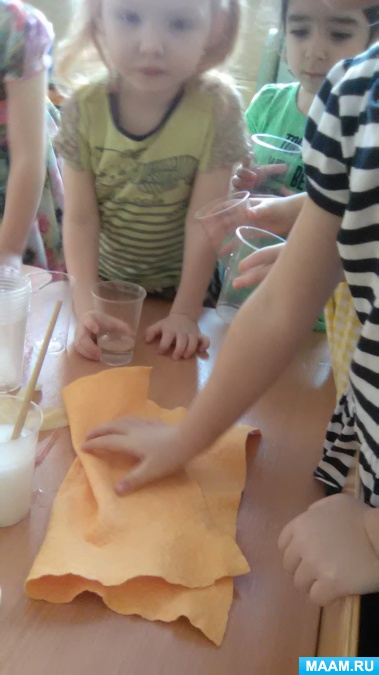 Немного похулиганили и сделали бурлящую воду в стаканчике с помощью коктейльной трубочки, регулировали силу выдоха.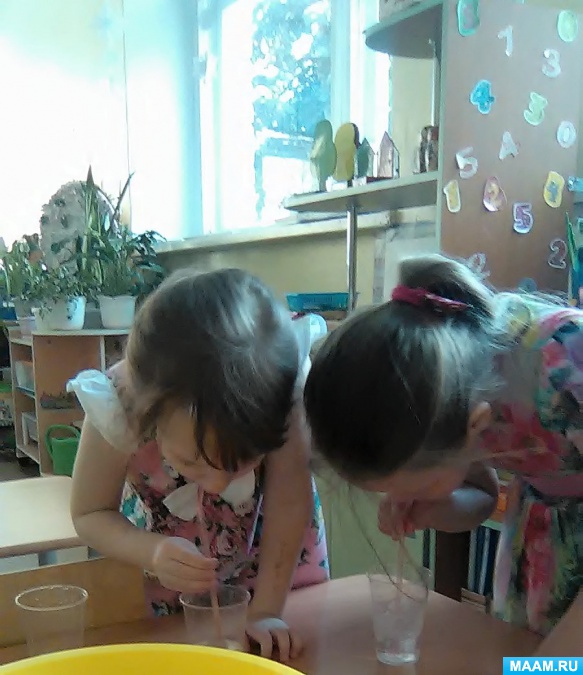 Вода – растворитель.В воде некоторые вещества растворяются, а некоторые – не растворяются.В один стакан с водой положили сахарный песок, в другой – соль. Что получается? Растворились они или нет? Попробовали на вкус (каждому раздали ложечки). 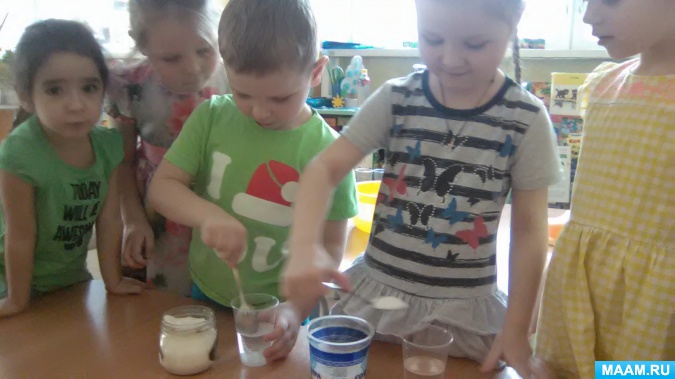 Взяли другой стаканчик и насыпали в него обычного песка, размешали его. Что теперь произошло?Вода бывает теплой, холодной, горячей.У детей стаканчики с водой разной температуры. Дети определяют, в каком стаканчике вода холодная, а в каком горячая? В каждый стаканчик бросили кусочек сахара-рафинада и наблюдали, в какой воде сахар растворился быстрее, сделали вывод.Вода не имеет формы.Этот опыт особенно нравится детям. Сначала мы смотрим, какой формы вода в тазике. Затем наливаем воду в перчатку. И вода принимает форму перчатки! Сделали вывод, что вода может принимать любую форму того предмета, в котором находится. Особенно нравится детям «здороваться» с водой за пальчик и делать фонтанчик, нажимая на перчатку (при этом ослабляем верхнюю часть перчатки).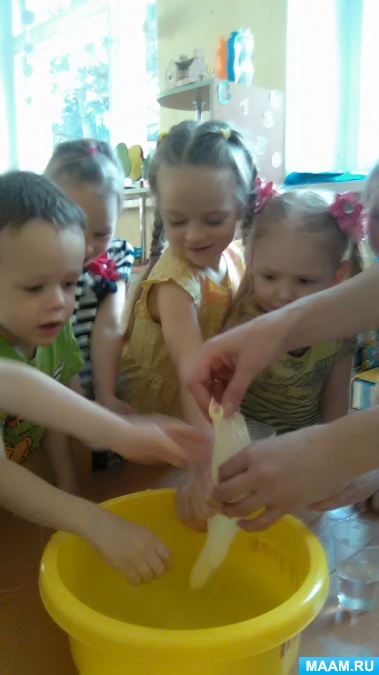 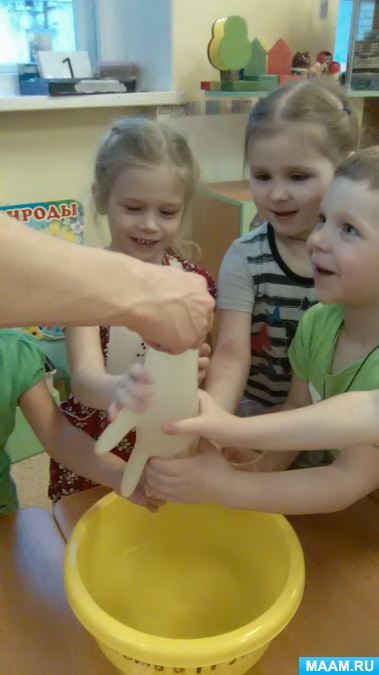 Предлагаем вам, дорогие мамы и папы, провести дома вместе с детьми некоторые простые, но, на мой взгляд, интересные опыты с водой.Опыт «Подводная лодка»Наполняем стакан водой и погружаем его в воду донышком вверх. Берем коктейльную трубочку: сгибаем ее, короткий конец подсовываем под стакан, а длинный должен находиться над поверхностью воды. Дуем в коктейльную трубочку, стакан наполняется воздухом, и вода выталкивает стакан с воздухом на поверхность. Это происходит очень быстро. Стакан буквально выскакивает и тут же переворачивается. Но действие происходит так быстро, что запечатлеть момент поднявшегося, но еще не перевернувшегося стаканчика может оказаться сложно.Опыт «Из стакана в стакан»Совсем простой и незатейливый опыт, который можно предложить. Возьмите два стакана. Один из них наполните водой и поставьте повыше. Другой стакан, пустой, поставьте ниже. Опустите в стакан с водой конец полоски чистой материи, а ее второй конец — в нижний стакан и оставьте конструкцию. Через некоторое время вода «переберется» в пустой стакан. Для красочности можно попробовать подкрасить воду в яркий цвет.Как это происходит? Вода, воспользовавшись узенькими промежутками между волокнами, начнет подниматься, впитываться в материю, а потом под действием силы тяжести будет стекать в нижний стакан. Так полоску материи можно использовать, например, для автополива домашних растений.Опыт «Тонет - не тонет».Кроме плавающих и тонущих предметов, интересно понаблюдать, как что-то тонущее медленно и плавно опускается на дно. Такой простой опыт можно провести в ванне во время купания.«Раскрасим воду».Смешной фокус. Спрашиваем у детей, может ли вода, стать цветной только по одному «волшебному слову». Скорее всего, дети ответят: «нет». На глазах изумленной публики превращаем бесцветную воду в цветную!Секрет заключается в том, чтобы взять банку с плотно закручивающейся крышкой. Внутреннюю сторону крышки красим акварельной краской. Наливаем воду в банку и закручиваем ее крышкой. Главное, в момент демонстрации не поворачивать банку к маленьким зрителям так, чтобы была видна внутренняя сторона крышки.В нужный момент встряхиваем банку с водой и вода становится цветной!Вот такие простые, но интересные эксперименты. Что же нужно делать, чтобы поддержать активность в познавательной деятельности ребенка?1. Поощряйте детскую любознательность и всегда находите время для ответов на детское «почему?»2. Побуждайте ребенка к самостоятельному эксперименту.3. Учите ребенка наблюдать и делать предположения, выводы.4. В целях безопасности существуют некоторые запреты на действия детей, объясняйте, почему этого нельзя делать или сделайте вместе!5. Поощряйте ребенка за проявленную самостоятельность и способность к исследованию.6. Оказывайте необходимую помощь, чтобы у ребенка не пропало желание к экспериментированию.7. Предоставляйте ребенку условия для действия с разными вещами, предметами, материалами.8. Создавайте ситуацию успешности. Будьте терпеливы и спокойны по отношению к ребёнку.Действуя вместе с детьми, вы становитесь ещё ближе друг к другу. Время, проведенное с ребенком, подарит вам душевное спокойствие, удовлетворение, чувство семейной сплоченности, зарядит вас энергией.Успехов вам!